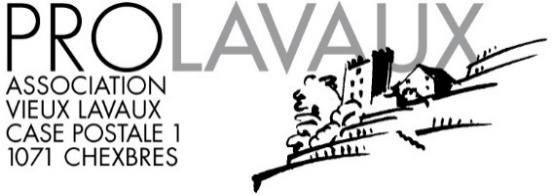 			29 novembre 2020Aux membres de ProLavauxL’annulation successive de notre assemblée générale et la situation qui empêche encore tout rassemblement, nous poussent à vous proposer une assemblée générale par voie de courrier.
Nous pourrons ainsi boucler l’année 2020 et plus particulièrement les comptes 2019. Nous espérons vivement pouvoir reprendre le cours normal de nos activités en 2021.Nous reprenons l’ordre du jour que vous avez reçu le 8 octobre dernier. En annexe vous trouvez le rapport du président, les comptes, le rapport des vérificateurs et un formulaire de « vote » réduit aux point 5,6,7 et 9 de l’ordre du jour.Au point 9, nous avons le plaisir de vous présenter trois candidats au comité :
Jean-Louis Paley de Chexbres qui a déjà repris la fonction de rédacteur du Bulletin
Josiane et Daniel Guillaume-Gentil de Corsier-sur-Vevey, ils travaillent tous deux depuis deux ans au classement de la collection de cartes postales.
Nous sommes très heureux de pouvoir compter sur ces nouvelles et précieuses compétences. Le comité sera ainsi à nouveau constitué de 7 membres.
Il n’y a pas d’autre élection.Nous vous remercions pour votre compréhension de cette démarche et profitons de vous envoyer nos vœux pour des fêtes de fin d’année libres de soucis.Assemblée générale 2020 
Bulletin de votePoint 7 : Approbation des comptes et décharge donnée au comité et à la trésorière 
Approuvez-vous les comptes 2019 		Oui			non		    	 abstentionAcceptez-vous de donner décharge au comité et à la trésorièreOui			non		           abstentionPoint 9 : Elections statutaires
Acceptez-vous d’élire au comité Jean-Louis PaleyOui			non		          abstentionAcceptez-vous d’élire au comité Josiane Guillaume-GentilOui			non			abstention	Acceptez-vous d’élire au comité Daniel Guillaume-GentilOui			non			abstentionMerci de renvoyez votre bulletin à Catherine Panchaud, ch. de la Chapelle 13, 1070 Puidoux ou par mail catherine.panchaud@bluewin.ch jusqu’au 20 décembre 2020